Name: __________________________________   Date: _________________Use the blocks to answer the questions below. 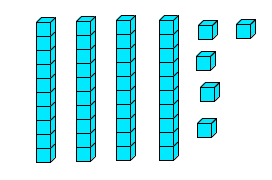 Write the number that is 7 more than the blocks. ________________________Write the number that is 13 more than the blocks. ______________________Write the number that is 3 less than the blocks. ________________________